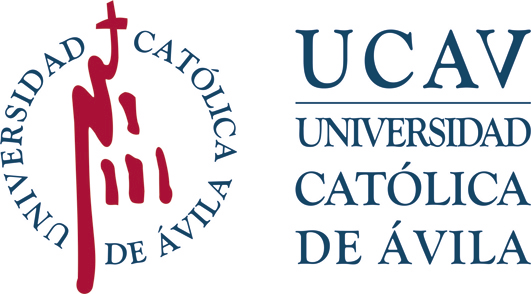 IMPRESO A-TSOLICITUD Y ASIGNACIÓN DE ÁREA TEMÁTICA TRABAJOS FIN DE GRADOSOLICITUD Y ASIGNACIÓN DE ÁREA TEMÁTICA TRABAJOS FIN DE GRADOFACULTAD DE CIENCIAS SOCIALES Y JURÍDICASFACULTAD DE CIENCIAS SOCIALES Y JURÍDICASGRADO EN DERECHO CURSO 2023/2024GRADO EN DERECHO CURSO 2023/2024DATOS PERSONALES DEL ESTUDIANTE:DATOS PERSONALES DEL ESTUDIANTE:NOMBRE Y APELLIDOS: NOMBRE Y APELLIDOS: Nº DNI/TIE/PASAPORTE: Nº DNI/TIE/PASAPORTE: TELÉFONO MÓVIL (Obligatorio): TELÉFONO FIJO:  CORREO ELECTRÓNICO (Obligatorio):  CORREO ELECTRÓNICO (Obligatorio):  MODALIDAD DE ESTUDIOS: MODALIDAD DE ESTUDIOS: SELECCIÓN DE AREAS TEMÁTICAS POR ORDEN DE PREFERENCIA:* El estudiante debe cumplimentar las 10 opciones según tablas y códigos contenidos en el Catálogo de Áreas Temáticas y Títulos TFG activos para el Grado en Derecho durante el curso 2023/2024.SELECCIÓN DE AREAS TEMÁTICAS POR ORDEN DE PREFERENCIA:* El estudiante debe cumplimentar las 10 opciones según tablas y códigos contenidos en el Catálogo de Áreas Temáticas y Títulos TFG activos para el Grado en Derecho durante el curso 2023/2024.SELECCIÓN DE AREAS TEMÁTICAS POR ORDEN DE PREFERENCIA:* El estudiante debe cumplimentar las 10 opciones según tablas y códigos contenidos en el Catálogo de Áreas Temáticas y Títulos TFG activos para el Grado en Derecho durante el curso 2023/2024.SELECCIÓN DE AREAS TEMÁTICAS POR ORDEN DE PREFERENCIA:* El estudiante debe cumplimentar las 10 opciones según tablas y códigos contenidos en el Catálogo de Áreas Temáticas y Títulos TFG activos para el Grado en Derecho durante el curso 2023/2024.Orden de PreferenciaCódigo según TablasTítulo Título 12345678910Observaciones que el estudiante considere de interés: Observaciones que el estudiante considere de interés: Observaciones que el estudiante considere de interés: Firma del estudianteFecha de la Solicitud: ASIGNACIÓN DE ÁREA TEMÁTICA Y DIRECTOR:El Coordinador responsable de TFG según titulación/área, debe resolver la presente solicitud, fecharla y firmarla.Vista la solicitud formalizada por el alumno, se acuerda asignarle el siguiente título y Director de TFG:Área Temática y Título TFG: Director de TFG: Firma del CoordinadorFecha de la Resolución: IMPORTANTE: La presente asignación de Área Temática y de Director de TFG caduca al finalizar el curso académico en el que se formalizó la presente solicitud.